INDIAN SCHOOL AL WADI AL KABIR Winter Holiday Homework, 2019-20Class: VIClass: VIComputer ScienceDate of Completion:8/01/2020Winter Holiday HomeworkWinter Holiday HomeworkTOPIC : PENCIL2D1.Lab ActivityCreate following Picture in pencil2D and make it animate.Lab ActivityCreate following Picture in pencil2D and make it animate.Lab ActivityCreate following Picture in pencil2D and make it animate.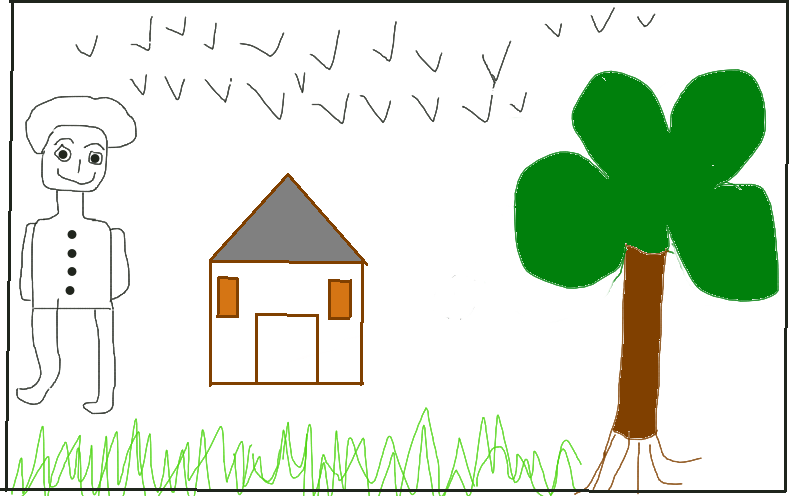 